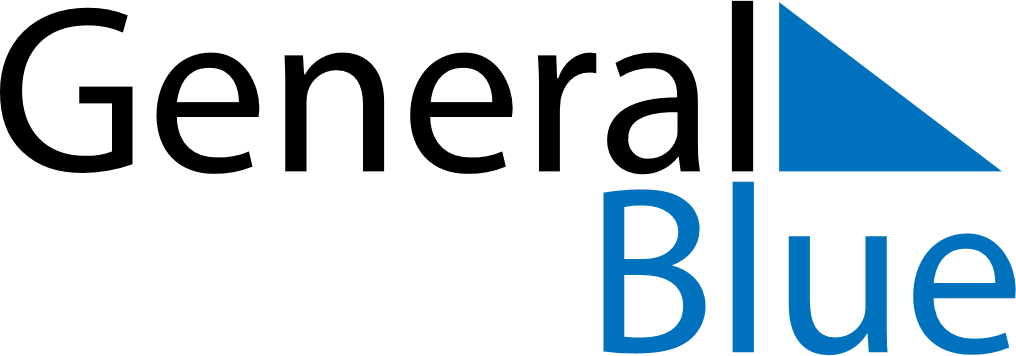 July 2023July 2023July 2023July 2023July 2023July 2023BelgiumBelgiumBelgiumBelgiumBelgiumBelgiumSundayMondayTuesdayWednesdayThursdayFridaySaturday12345678910111213141516171819202122National Holiday232425262728293031NOTES